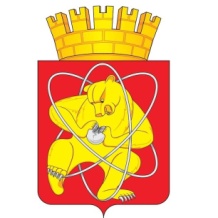 Городской округ «Закрытое административно – территориальное образование Железногорск Красноярского края»СОВЕТ ДЕПУТАТОВ ЗАТО г. ЖЕЛЕЗНОГОРСКРЕШЕНИЕ25 апреля 2024                                                                                                             № 40-433Р       г. ЖелезногорскО признании утратившими силу муниципальных правовых актов ЗАТО ЖелезногорскВ целях приведения муниципальных правовых актов ЗАТО Железногорск в соответствие с действующим законодательством Российской Федерации, на основании  статьи 48 Федерального закона от 06.10.2003 №131-ФЗ «Об общих принципах организации местного самоуправления в Российской Федерации»,  руководствуясь статьями 42, 45 Устава ЗАТО Железногорск, Совет депутатов ЗАТО г.ЖелезногорскРЕШИЛ: 1. Признать утратившими силу муниципальные правовые акты ЗАТО Железногорск:1.1.  решение Совета депутатов ЗАТО г. Железногорск от 28.02.2013 № 33-190Р «О внесении изменений в решение Совета депутатов ЗАТО г. Железногорск от 25.08.2010 № 7-37Р "О создании антинаркотической комиссии ЗАТО Железногорск"»;1.2.  решение Совета депутатов ЗАТО г. Железногорск от 27.03.2014 № 45-240Р «О внесении изменений в решение Совета депутатов ЗАТО г. Железногорск от 25.08.2010 № 7-37Р "О создании антинаркотической комиссии ЗАТО Железногорск"»;1.3.  решение Совета депутатов ЗАТО г. Железногорск от 04.06.2015 № 58-299Р «О внесении изменений в решение Совета депутатов ЗАТО г. Железногорск от 25.08.2010 № 7-37Р "О создании антинаркотической комиссии ЗАТО Железногорск"»;1.4.  решение Совета депутатов ЗАТО г. Железногорск от 26.05.2016 № 8-32Р «О внесении изменений в решение Совета депутатов ЗАТО г. Железногорск от 25.08.2010 № 7-37Р "О создании антинаркотической комиссии ЗАТО Железногорск"»;1.5.  решение Совета депутатов ЗАТО г. Железногорск от 27.04.2017 № 18-75Р «О внесении изменений в решение Совета депутатов ЗАТО г. Железногорск от 25.08.2010 N 7-37Р "О создании антинаркотической комиссии ЗАТО Железногорск"»;1.6.  решение Совета депутатов ЗАТО г. Железногорск от 23.05.2019 № 43-240Р «О внесении изменений в решение Совета депутатов ЗАТО г. Железногорск от 25.08.2010 № 7-37Р "О создании антинаркотической комиссии ЗАТО Железногорск"»;1.7.  решение Совета депутатов ЗАТО г. Железногорск от 23.06.2020 № 53-321Р «О внесении изменений в решение Совета депутатов ЗАТО г. Железногорск от 25.08.2010 № 7-37Р "О создании антинаркотической комиссии ЗАТО Железногорск"»2.   Внести в решение Совета депутатов ЗАТО г. Железногорск от 26.04.2018 № 33-141Р «О внесении изменений в решение Совета депутатов ЗАТО г. Железногорск от 25.08.2010 № 7-37Р "О создании антинаркотической комиссии ЗАТО Железногорск" (далее – Решение) следующие изменения:2.1. признать утратившим силу пункт 1.1. Решения;2.2. признать утратившим силу приложение 1 к Решению. 3. Контроль за исполнением настоящего решения возложить на председателя  постоянной комиссии по вопросам местного самоуправления и законности А.С. Федотова.4. Настоящее решение вступает в силу после его официального опубликования.Председатель Совета депутатовЗАТО г. Железногорск	                                                             С.Д. Проскурнин